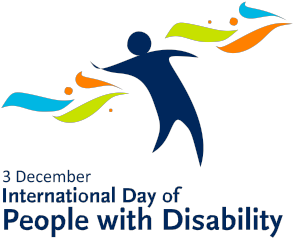 Senses scavenger hunt Name:      Use all five of your senses to this activity. Search for an item that fits the description written below the box and write it in the empty space provided. Name the senses you used to find each item.Something that has a distinctive sound      Something that smells sweet      Something so small that you could fit many of them in your hand      Something that feels bumpy       Something so large that you could carry it      Something that is made up of many colours      Something that feels worn and well-used      Something that looks brand new      Something that would make a great seat (not a chair)      Sight Smell TouchHearing Taste